№ 01-03/13 от 17.01.2023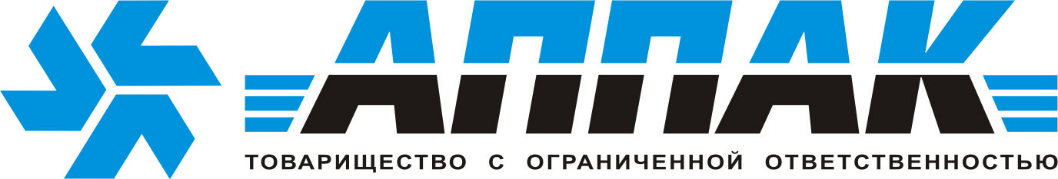 Об утверждении Долгосрочного плана закупок товаров, работ и услуг по особому порядку без использования Информационной системы закупок АО «Самрук-Қазына» на 2023 годВ связи с необходимостью приобретения ТРУ на основании подпункта 6) пункта 1 Статьи 73 Порядка осуществления закупок,ПРИКАЗЫВАЮ:Утвердить прилагаемый Долгосрочный план закупок товаров, работ и услуг по особому порядку без использования Информационной системы закупок АО «Самрук-Қазына» на 2023 год согласно Приложению № 1 к настоящему Приказу.Ответственному за делопроизводство довести настоящий Приказ до сведения всех работников Товарищества.Настоящий приказ вводится в действие с даты его подписания.Контроль над исполнением настоящего Приказа возложить на Начальника отдела закупок.Приложение:План закупок ТОО «АППАК» по особому порядку закупок на 2023 год.Генеральный директора                          	                Д. Абдимолдаев Согласовано16.01.2023 18:48 Хашимов Ильяр Фархатуллаевич16.01.2023 19:10 Торемуратов Ербулан Нурланович17.01.2023 09:17 Сабитова Шолпан МаратовнаПодпись17.01.2023 09:43 Абдимолдаев Дархан Кайратович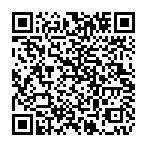 БҰЙРЫҚПРИКАЗ№_______№_______«_____»__________2023ж.«_____»__________2023г.